Мастер – класс по изготовлению «Ангелочка» в технике вязание крючком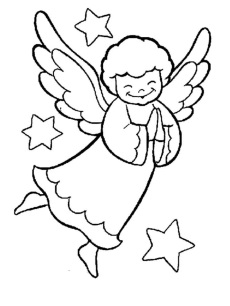 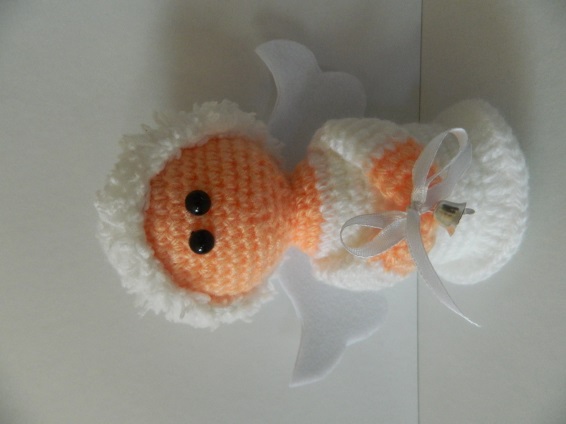 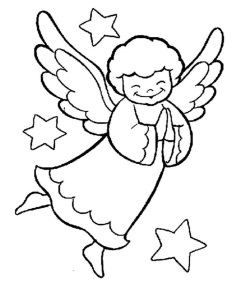 Дорогие мои ученицы - рукодельницы предлагаю вам мастер – класс по изготовлению «Ангелочка» в технике вязание крючкомВот и подошло время вам порадовать себя, друзей и близких забавной игрушкой! Заинтересовались? Знакомьтесь – это «Ангелочек»! Эта игрушка не оставит равнодушным ни одного человека.Каждая игрушка уникальна в своем роде! Точная копия работы не возможна! У каждой своя судьба, свой характер, свои неповторимые черты!Для вас я разработала пошаговое описание и фотографии выполнения работы. В работе используется  спиральный способ вязания, которым мы с вами пользуемся на каждом занятии. При этом способе каждая, даже самая мелкая деталь, вяжется отдельно. Затем все уже готовые детали соединяются друг с другом с помощью иглы. Размер готовой игрушки высота: 14 см, ширина с крыльями 15 см.По всем вопросам звоните и пишите мне в Ватсап 89184714047и электронную почту kondrycko.irina@yandex.ru Подготовьте инструменты и материалывозьмите с собой хорошее настроениеи мы приступаем:Условные обозначения:Сокращённая запись 4,6,12 – необходимо связать 4 воздушные петли, соединить в колечко. В середину колечка связать 6 столбиков без накида,  следующий ряд вязать по 2 столбика без накида в каждую петлю предыдущего ряда, получиться 12 столбиков;Сокращённая запись ст.б.н., - означает столбик без накида;Сокращённая запись 1 ряд 1,2,3 = 18, означает, что весь ряд необходимо связать 1 ст.б.н., а следующую петлю вязать 2 столбика, получиться 18 ст.б.н.;1 ряд по одной, означает, что необходимо вязать все столбики в ряду;1 ряд сокращение петель - 4,5 вместе, означает, что необходимо связать 3 ст.б.н, а 4 и 5 столбик связать вместе. - цепочка из воздушных петель;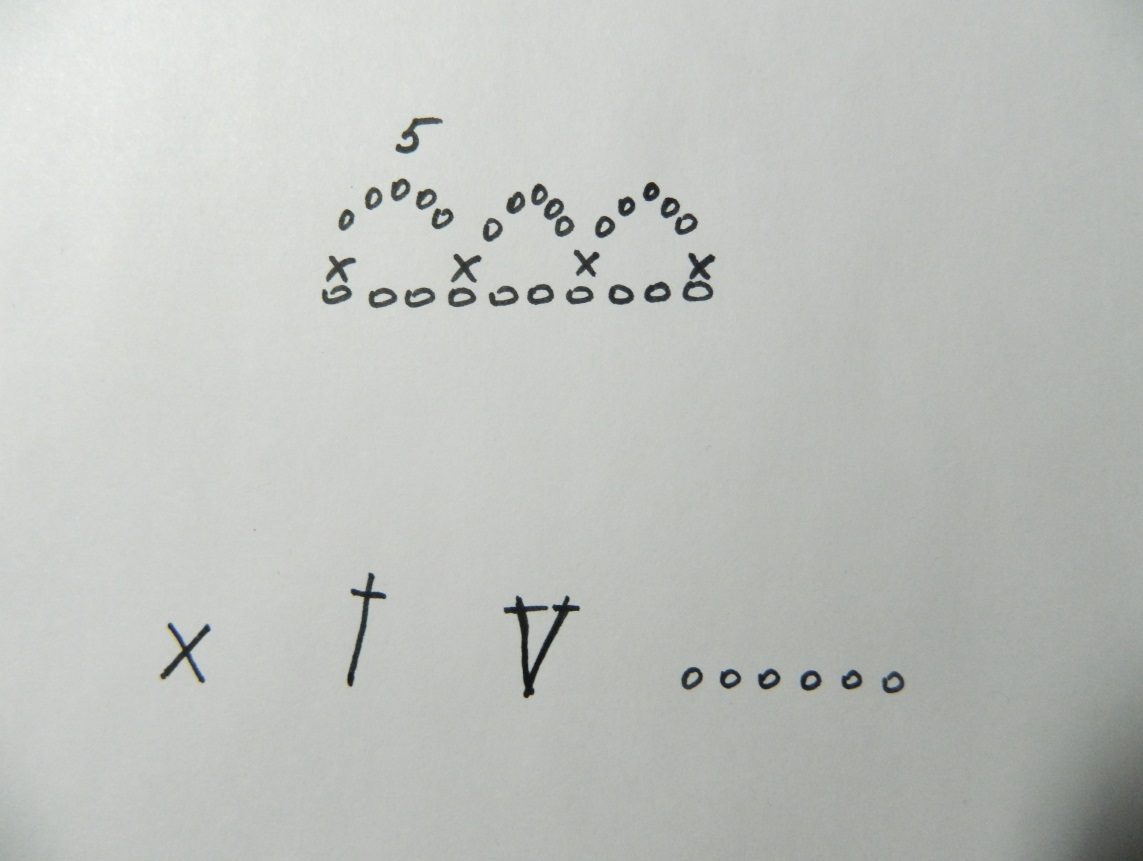 - столбик без накида;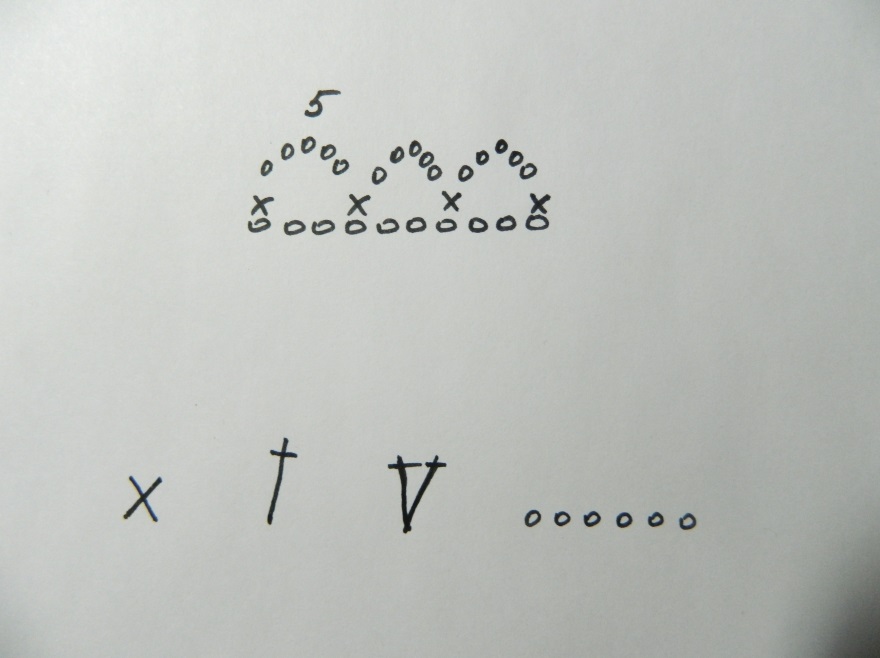  - столбик с накидом;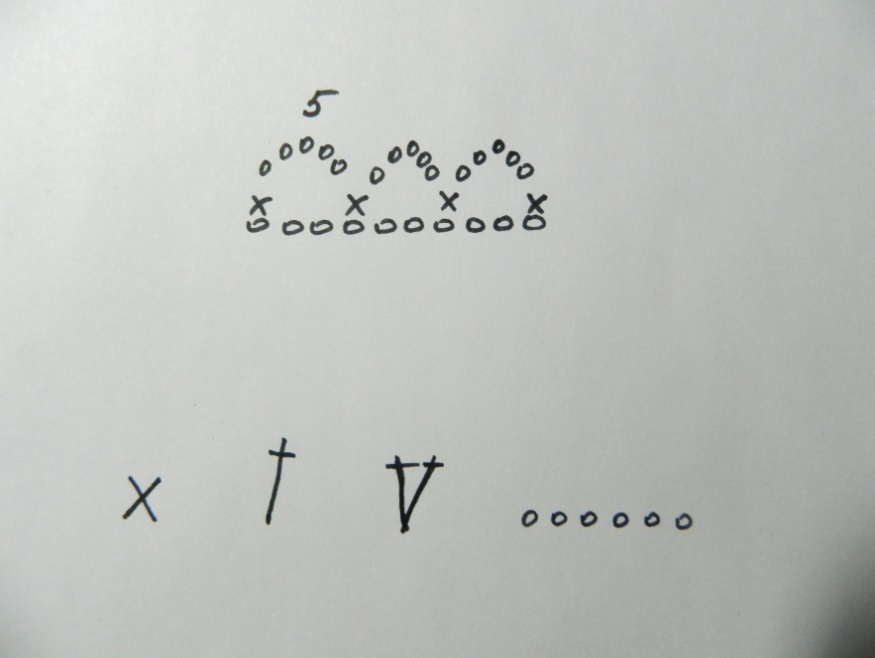 - столбик с накидом в одну петлю.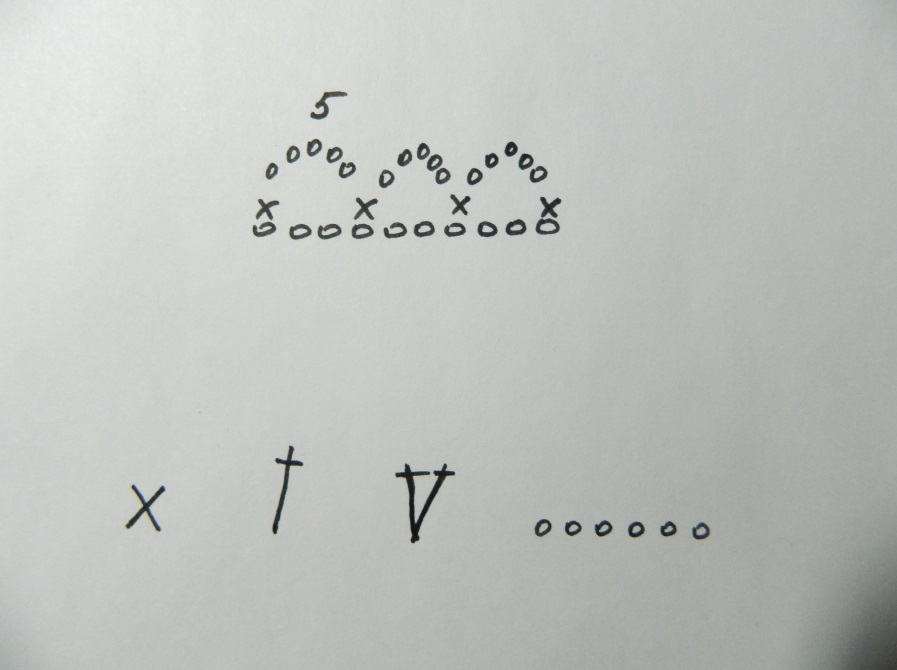 Технологическая последовательность работыЦель: приобрести навыки и усвоить методику вязания игрушки.Основные детали игрушки вяжут в одну нить, по спирали под обе стороны петли столбика без накида. Для удобства вязания отмечайте первую петлю нитью другого цвета. Лёгких вам петелек!Одаривайте своих друзей и знакомых изделиями личного труда. №п\пИнструменты и материалыКоличество1.Пряжа (полушерстянная) белого цвета1 моток2.Пряжа (полушерстянная) персикового цвета1 моток3.Любая пушистая пряжа «Лебяжий пух», «Травка» (по желанию)остатки любой пряжи4.Крючок1 шт.5.Игла1 шт.6.Материал для набивки (холлфайбер)1 упаковка7.Тесьма40 см8.Клей «Титан»1 шт.9.Полубусины или глазки2 шт.10.Кусочек белого фетра10 см на 15 см11.Колокольчик (по желанию)1 шт.№Последовательность выполнения работыГрафическое изображение работы1.Голова:Персиковой пряжей: (4,6,12) – необходимо связать 4 воздушные петли, соединить в колечко. В середину колечка связать 6 столбиков без накида,  следующий ряд вязать по 2 столбика без накида в каждую петлю предыдущего ряда, получиться 12 столбиковПрибавление петель:1 ряд -1,2,3 = 181 ряд -1,2,3,4 = 241 ряд -1,2,3,4,5 = 301 ряд -1,2,3,4, 5,6 = 367 рядов по однойДалее сокращение петель:1 ряд - 5,6 вместе 1 ряд – 4,5 вместе 1 ряд – 3,4 вместе 1 ряд – 2,3 вместе Шея1 ряд по одной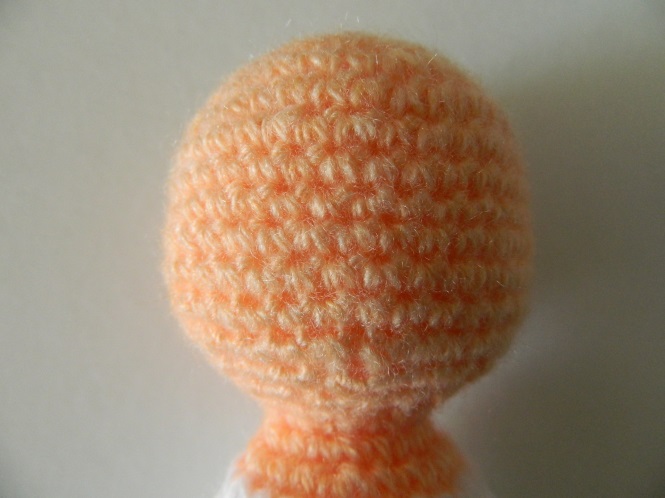 Туловище - платьеПрибавление петель:1 ряд -1,2,3 = 181 ряд -1,2,3,4 = 24, нить отрезатьприсоединить белую пряжу1 ряд -1,2,3,4,5 = 3011 рядов по одной1 ряд по одной, за заднюю стенку петли1 ряд – 2,3 вместе, набить холлофайбером . Нить отрезать и закрепить.Туловище – платье готово!Юбочка:Присоединить белую пряжу  к ряду, где остались передние стенки петли и провязать 1 ряд по схеме: 1, 2,3  - вяжем столбики с накидом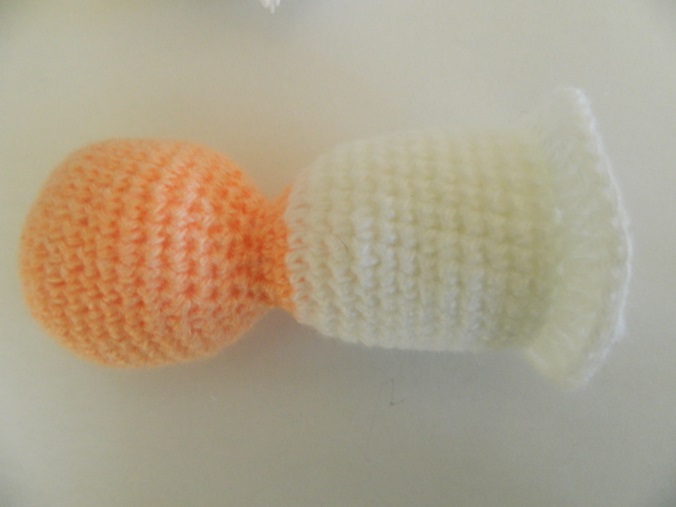 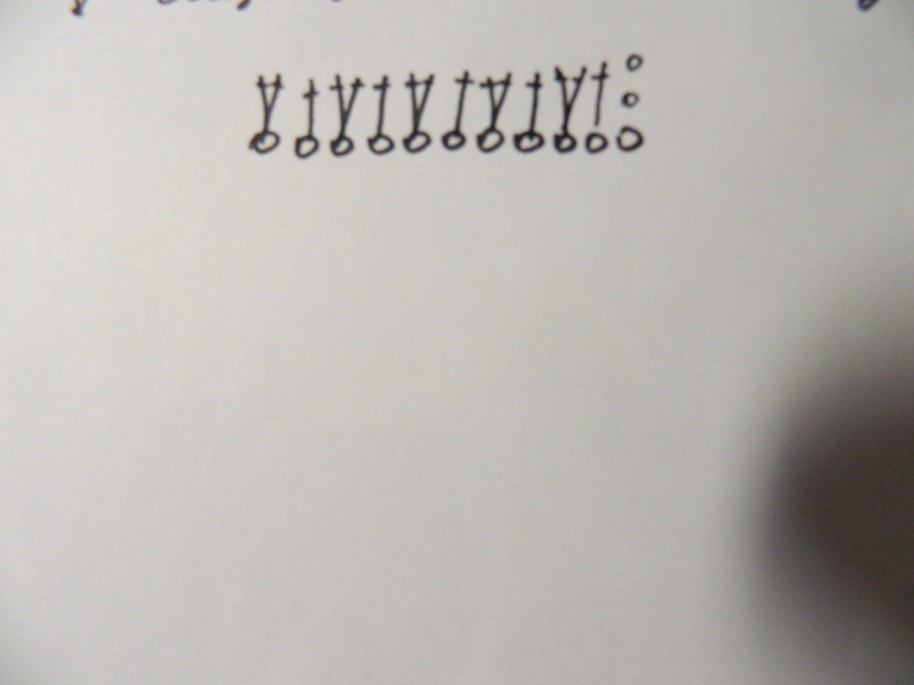 Ручки (2 детали):связать 4 воздушные петли, соединить в кольцо. В середину кольца связать 6 столбиков без накида 1 ряд -1,2,3 = 9Затем начинаем новый ряд и провязывает только 15 столбиков, нить отрезаем, присоединяем белую пряжу.И белой пряжей  вяжем 5 рядов по одной, плюс ещё 5 столбиков.Внимание! ручку не набиваемДалее вяжем до конца 3,4 вместе, нить отрезаем и закрепляем.Ручки готовы!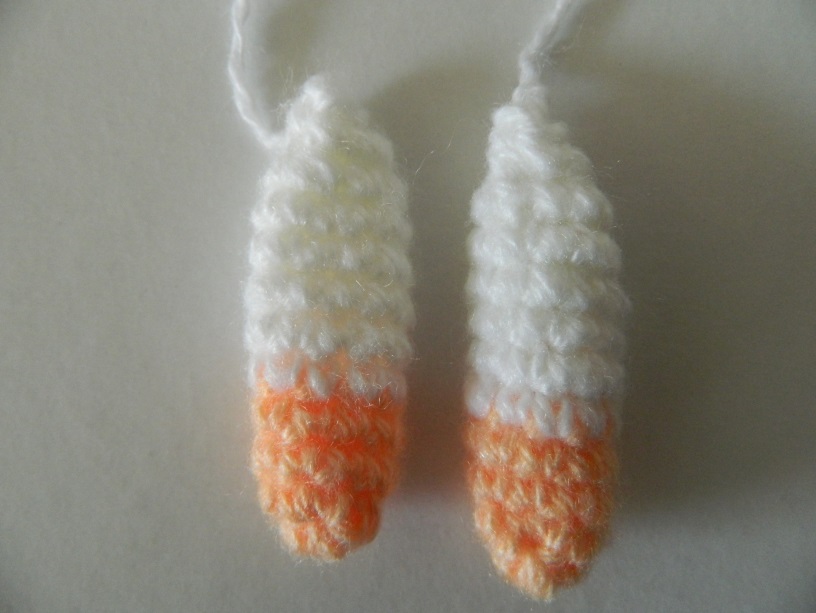 Причёска - шапочка:Белой пряжей: связать 4 воздушные петли, соединить в кольцо. В середину кольца связать 6 столбиков без накида, затем провязать 1 ряд  по 2 столбика в одну петлю, чтобы получилось 12 столбиковПрибавление петель:1 ряд -1,2,3 = 181 ряд -1,2,3,4 = 241 ряд -1,2,3,4,5 = 301 ряд -1,2,3,4, 5,6 = 36, 7 рядов по однойнить отрезать, присоединить пушистую пряжу (например лебяжий пух или «Травку»). 1 ряд по одной столбиками без накидаПричёска – шапочка готова!Внимание! если нет пушистой пряжи можно обвязать основной белой пряжей узором по схеме:(столбик без накида, 5 воздушных петель, 2 петли в ряду пропускаем и в следующую петлю вяжем столбик без накида)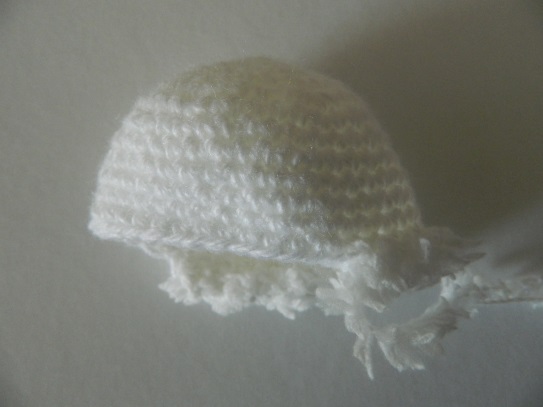 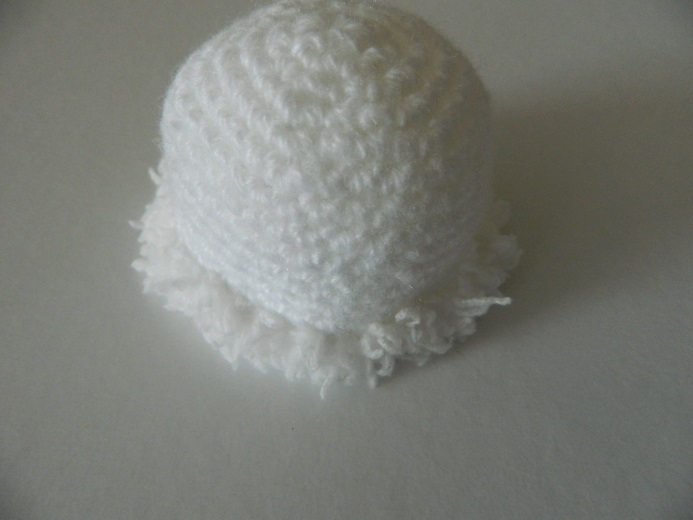 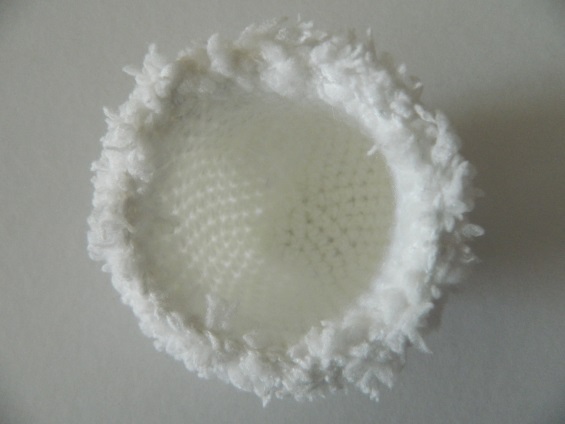 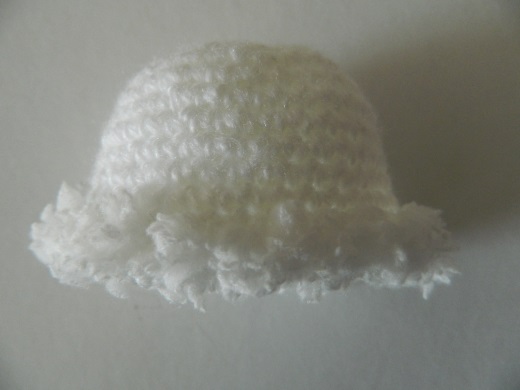 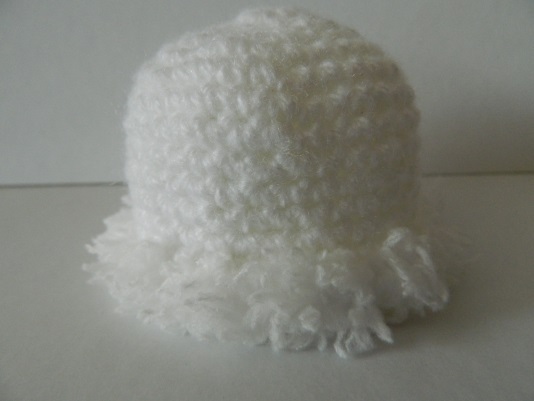 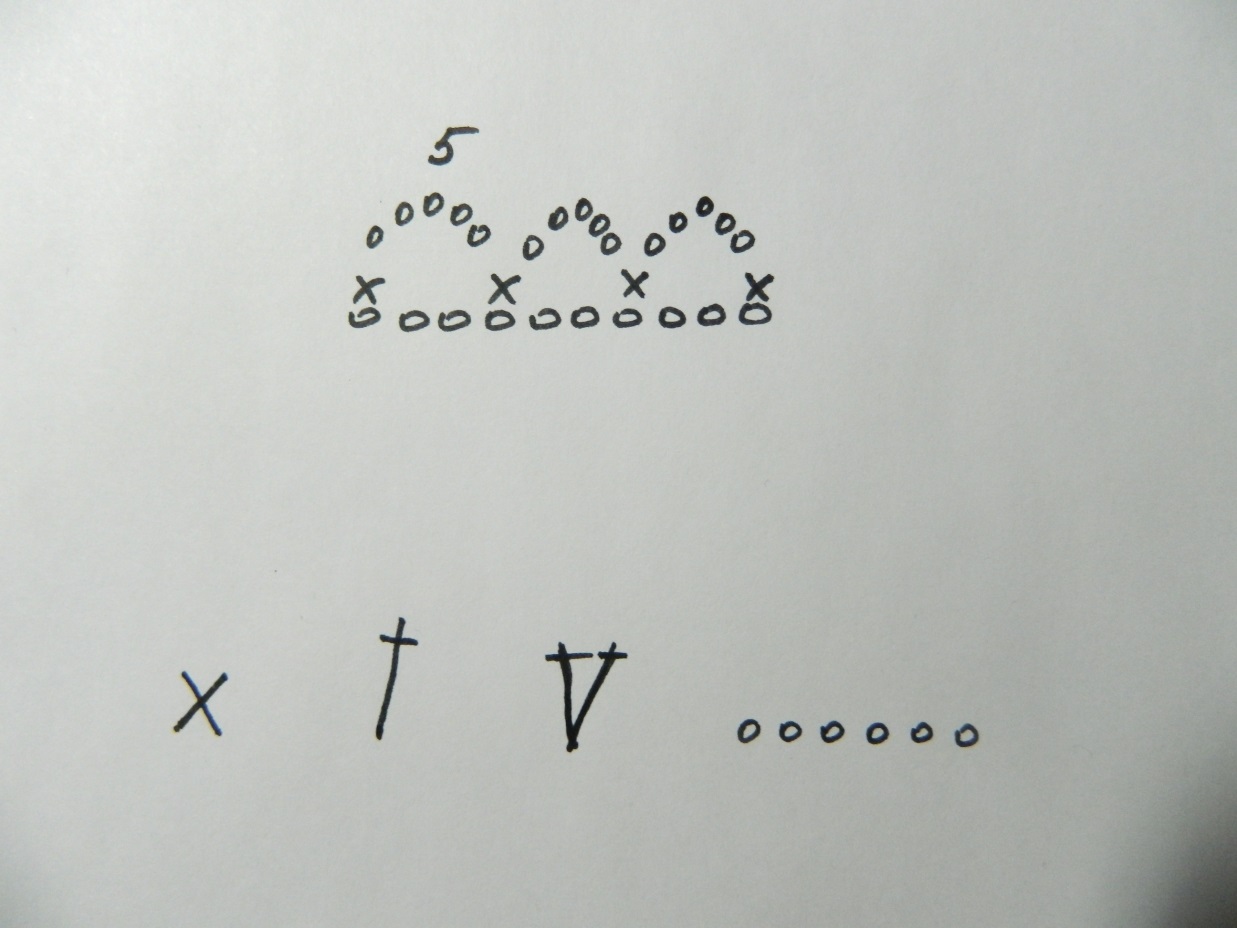 Крылья: Нарисовать шаблон на бумаге как на рисунке, вырезать.Взять белый фетр приложить шаблон,  обвести карандашом по бумажному щаблону и вырезать крылья.После взять атласную ленточку и завязать бантик на середине крыльев.Крылья готовы!Шаблон: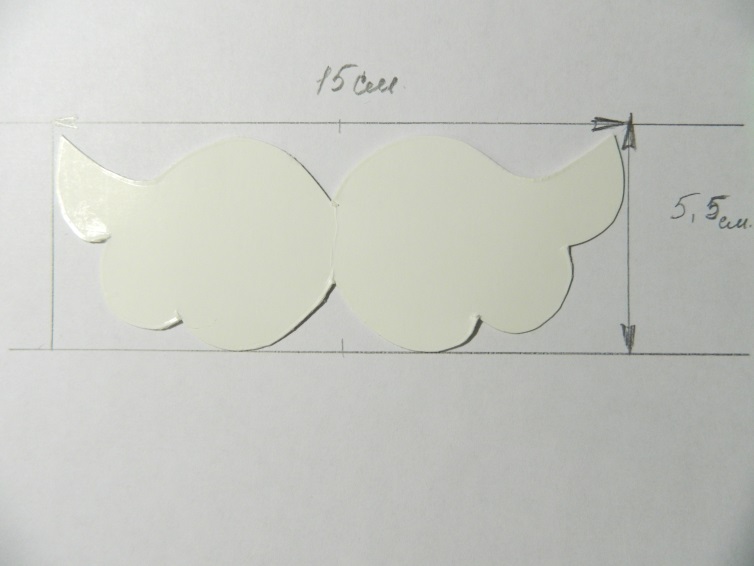 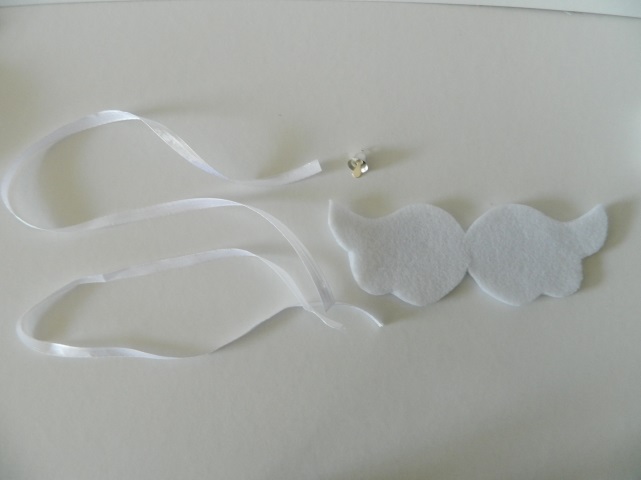 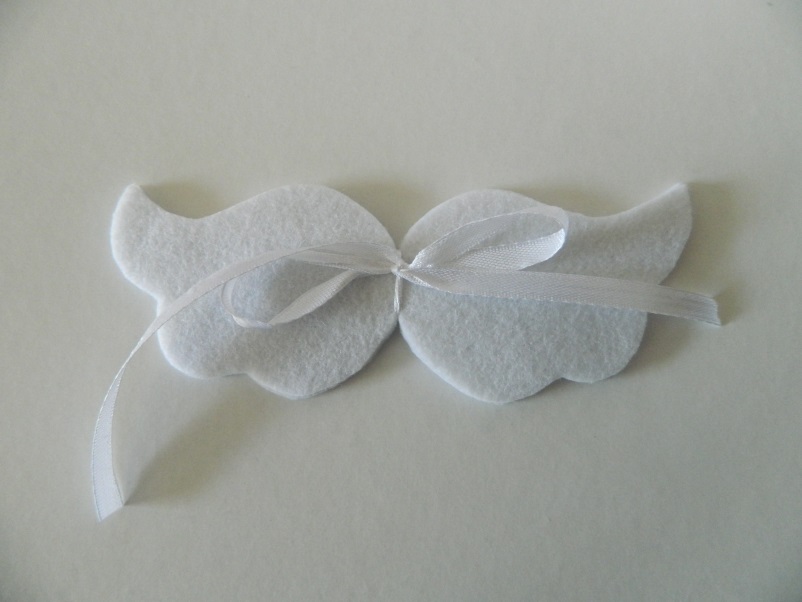 Оформление: Одеть шапочку.Пришить ручки при помощи иглы.По желанию завязать бантик из атласной ленточки, прикрепив колокольчик. Приклеить к рукам.Приклеить крылья и глазки.        Ангелочек готов!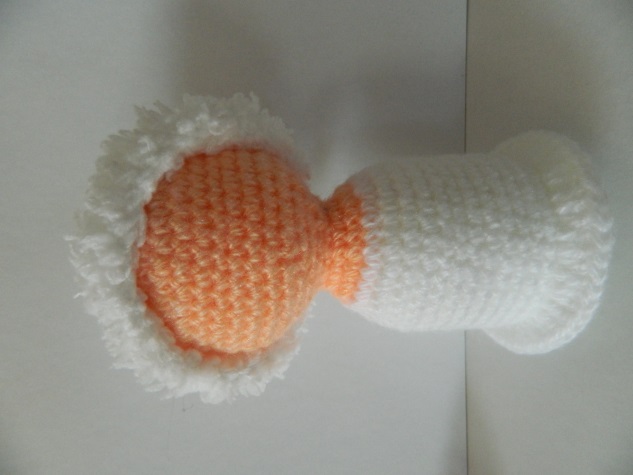 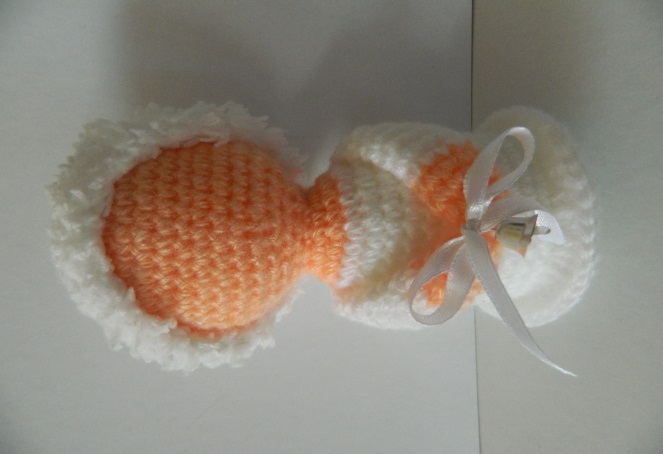 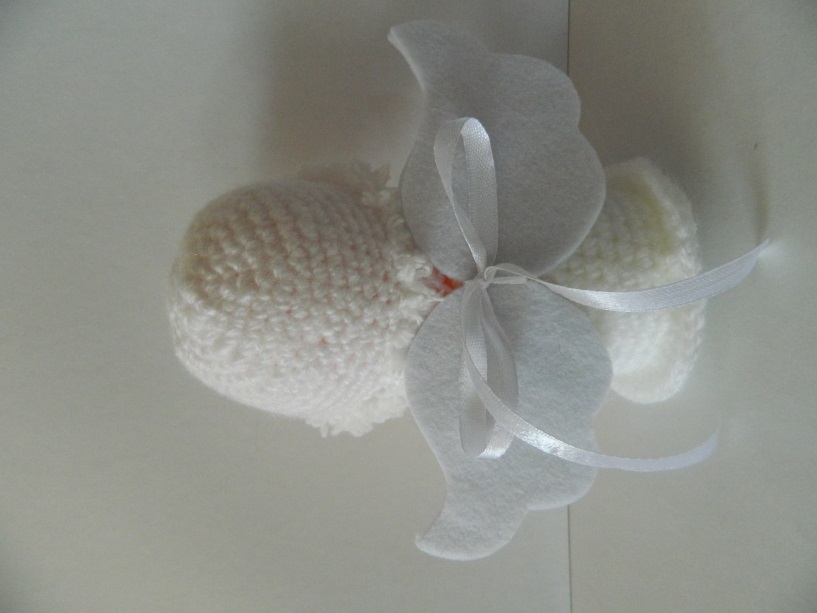 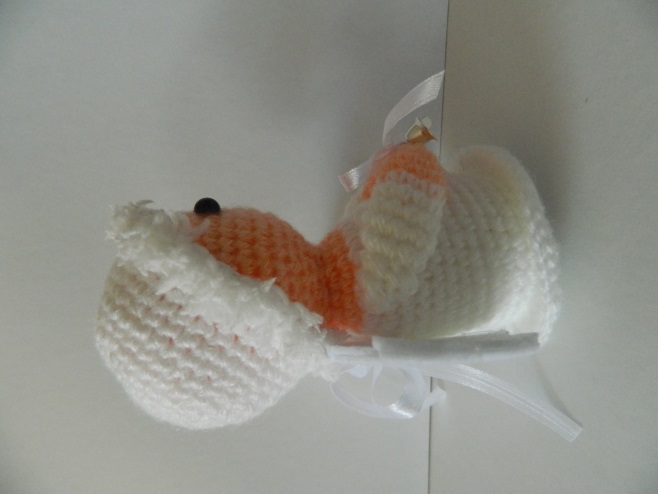 Вид сбокуАнгелочек готов!